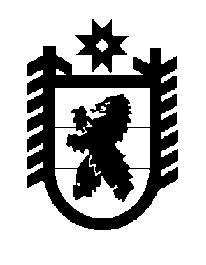 Российская Федерация Республика Карелия    ПРАВИТЕЛЬСТВО РЕСПУБЛИКИ КАРЕЛИЯПОСТАНОВЛЕНИЕот 12 января 2012 года № 3-Пг. ПетрозаводскО разграничении имущества, находящегося в муниципальной собственности Кондопожского муниципального районаВ соответствии с Законом Республики Карелия от 3 июля 2008 года № 1212-ЗРК «О реализации части 11¹ статьи 154 Федерального закона от 22 августа 2004 года № 122-ФЗ «О внесении изменений в законо-дательные акты Российской Федерации и признании утратившими силу некоторых законодательных актов Российской Федерации в связи с принятием федеральных законов «О внесении изменений и дополнений в Федеральный закон «Об общих принципах организации законодательных (представительных) и исполнительных органов государственной власти субъектов Российской Федерации» и «Об общих принципах организации местного самоуправления в Российской Федерации» Правительство Республики Карелия п о с т а н о в л я е т: 1. Утвердить перечень имущества Кондопожского муниципального района, передаваемого в муниципальную собственность Кондопожского городского поселения, согласно приложению. 2. Право собственности на передаваемое имущество возникает у Кондопожского городского поселения со дня вступления в силу настоящего постановления.          ГлаваРеспублики Карелия                                                                     А.В. НелидовПереченьимущества Кондопожского муниципального района, передаваемого в муниципальную собственностьКондопожского городского поселенияПриложение к постановлению Правительства Республики Карелия от 12 января 2012 года № 3-П№п/пНаименованиеимуществаАдрес местонахождения имуществаИндивидуализирующие характеристики имуществаЖилые помещенияг. Кондопога, ул. Комсомольская, д.36квартиры № 1, 3, 4, 6, 7,  общая площадь 247,9 кв.м, жилая площадь 161,0 кв.мЖилые помещенияпос. Березовка, ул. Новая, д.4квартиры № 1, 2, общая площадь 144,7 кв.м, жилая площадь 82,4 кв.мЖилое помещениепос. Березовка,                   ул. Центральная, д.5квартира № 2, общая площадь , жилая площадь Жилые помещенияг. Кондопога,                       ул. Заводская, д.15квартира  № 40 (комнаты № 1, 5, 7, 8, 9, 10);квартира  № 41 (комнаты № 1, 2, 3, 5, 7, 8, 9);квартира  № 42;  квартира  № 43 (комнаты  № 2, 3, 5, 6);квартира  № 44 (комнаты № 1, 2, 3, 5, 7, 8);квартира  № 45;квартира  № 46 (комнаты № 3, 4, 5, 6, 7);квартира  № 47 (комнаты № 2, 4, 5, 6);квартира  № 49 (комнаты № 1, 3, 4, 6);квартира  № 50 (комнаты № 1, 3, 4, 5, 6);квартира  № 51 (комнаты № 1, 2, 6),общая площадь  , жилая площадь  Нежилые помещенияг. Кондопога,                     ул. Заводская, д.15номера помещений на поэтажном плане № 1-7, общая площадь Жилые помещенияг. Кондопога, ул. Пролетарская, д.22аквартира № 7, общая площадь , жилая площадь Жилые помещенияг. Кондопога, Октябрьское шоссе, д.101квартира № 2, общая площадь , жилая площадь Жилые помещенияг. Кондопога,                  ул. Парковая, д.13квартира № 11, общая  площадь , жилая площадь Жилые помещенияг. Кондопога, ул. Заводская, д.33квартиры  № 1, 2, общая  площадь , жилая площадь 10.Жилые помещенияг. Кондопога, Октябрьское шоссе, д.15квартира  № 20, общая  площадь ,  жилая площадь 11.4-квартирный жилой дом (незавершенное строительство)пос. Березовка, ул. Центральная, д.5бфундамент,   общая площадь 12.Автодорогаг. Кондопога,                     ул. Портоваяпротяженность 500 м, покрытие грунтовое13.Перепускная трубаг. Кондопога,                     ул. Портоваядиаметр , длина 14.Пожарный резервуарпос. Березовка,                  ул. Новаябетонный, диаметр , высота 15.Лестничный спускг. Кондопога, от  ЦРБ до Ледового дворца  по         ул. Бумажниковбетонный, площадь , длина 153 п. м,  ширина , ограждения металлические, 1 скамейка